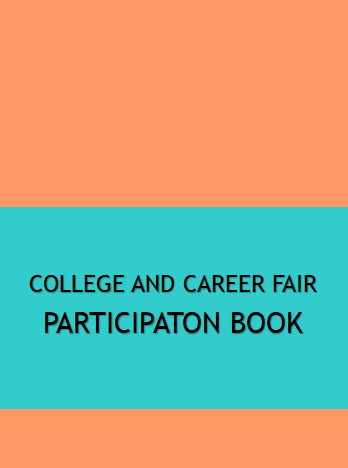 Name:Date:
Career Stop #2Company:Representative:What I learned:Career Stop #1Company:Representative:What I learned:
Career Stop #3Company:Representative:What I learned:College Stop #1Name of School:Representative:What I learned:
College Stop #3Name of School:Representative:What I learned:College Stop #2Name of School:Representative:What I learned:My Next Steps:
(Check all that apply)Visit a college (specify):Talk to my counselor
about classes I need:
Research other careers (specify):
Other (specify):